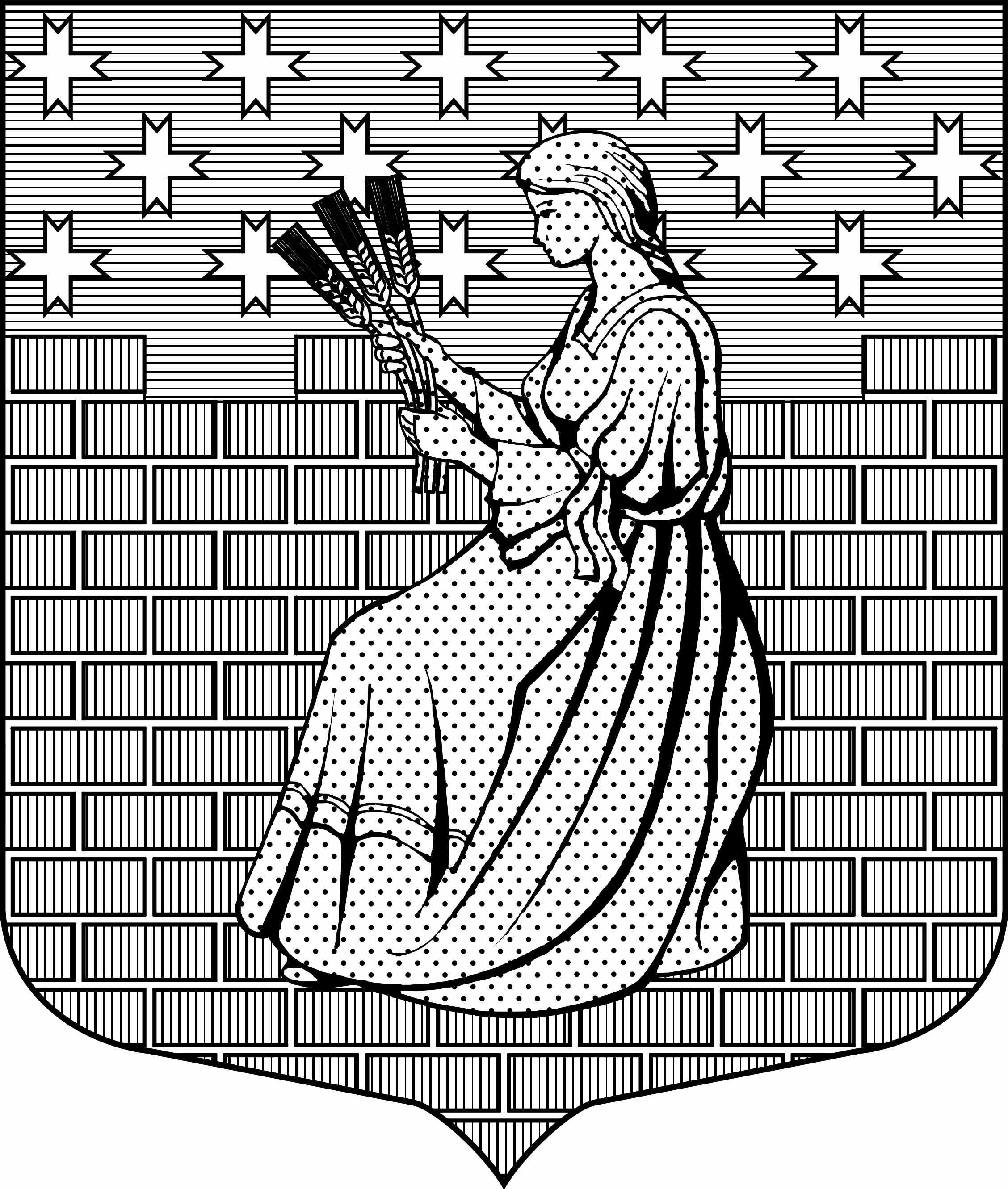 МУНИЦИПАЛЬНОЕ ОБРАЗОВАНИЕ“НОВОДЕВЯТКИНСКОЕ СЕЛЬСКОЕ ПОСЕЛЕНИЕ”ВСЕВОЛОЖСКОГО МУНИЦИПАЛЬНОГО РАЙОНАЛЕНИНГРАДСКОЙ ОБЛАСТИ_____________________________________________________________________________188661, РФ, Ленинградская обл., Всеволожский район, дер. Новое Девяткино дом 57 оф. 83  тел./факс (812) 595-74-44СОВЕТ ДЕПУТАТОВРЕШЕНИЕ« 26  » ноября  2014 г.								№   73/01-07     д. Новое Девяткино  О  бюджете  муниципального образования «Новодевяткинское сельское поселение»на 2015 год и на плановый период 2016 и 2017 годов»В соответствии с  Федеральным законом «Об общих принципах организации местного самоуправления в Российской Федерации» от 06.10.2003г. № 131-ФЗ,   на основании статей 9, 184.1 - 185 Бюджетного кодекса Российской Федерации, руководствуясь Уставом муниципального образования и Положением о бюджетном процессе, в целях формирования бюджета МО «Новодевяткинское сельское поселение» на 2015г. и на плановый период 2016 и 2017 годов совет депутатов принял РЕШЕНИЕ:Статья 1. Основные характеристики бюджета муниципального образования «Новодевяткинское сельское поселение» на 2015 год и на плановый период 2016 и 2017 годов.1. Утвердить основные характеристики бюджета муниципального образования «Новодевяткинское сельское поселение» на 2015 год.Прогнозируемый общий объем доходов бюджета муниципального образования «Новодевяткинское сельское поселение» в сумме 111591,5тысяч рублей; Общий объем расходов бюджета муниципального образования «Новодевяткинское сельское поселение» в сумме 111591,5тысяч рублей;Дефицит бюджета муниципального образования  «Новодевяткинское сельское поселение» не прогнозируется;2. Утвердить основные характеристики бюджета муниципального образования «Новодевяткинское сельское поселение» на 2016 год и на 2017 год.Прогнозируемый общий объем доходов бюджета муниципального образования «Новодевяткинское сельское поселение» в сумме 122334,8тысяч рублей на 2016 год и на 2017 год в сумме 119802,2тысяч рублей; Общий объем расходов бюджета муниципального образования «Новодевяткинское сельское поселение» в сумме 122334,7   тысяч рублей на 2016 год и на 2017 год в сумме 118439,6    тысяч рублей;Дефицит бюджета муниципального образования  «Новодевяткинское сельское поселение» на 2016 и 2017 годы не прогнозируется.3. Утвердить источники внутреннего финансирования дефицита бюджета муниципального образования «Новодевяткинское сельское поселение» на 2015 год согласно приложению №13.4. Утвердить источники внутреннего финансирования дефицита бюджета муниципального образования «Новодевяткинское сельское поселение» на 2016 и 2017 годы согласно приложению №14 и 15 соответственно. Статья 2. Доходы бюджета муниципального образования «Новодевяткинское сельское поселение» на 2015 год и на плановый период 2016 и 2017 годов. Утвердить в пределах общего объема доходов бюджета муниципального образования «Новодевяткинское сельское поселение», установленного статьей 1 настоящего решения прогнозируемые поступления доходов на 2015 год и на плановый период 2016 и 2017 годов согласно приложению № 1.Статья 3. Главные администраторы доходов бюджета муниципального образования «Новодевяткинское сельское поселение».Определить главным администратором доходов бюджета муниципального образования «Новодевяткинское сельское поселение» с кодом главного администратора доходов бюджета «001».Утвердить перечень кодов главных администраторов доходов бюджета муниципального образования «Новодевяткинское сельское поселение» согласно приложению №6.Статья 4. Особенности администрирования доходов бюджета муниципального образования «Новодевяткинское сельское поселение» в 2015 году и в плановом периоде 2016 и 2017 годов.1. Установить, что задолженность по земельному налогу, мобилизуемая на территориях поселений, возмещение потерь сельскохозяйственного производства, связанных с изъятием сельскохозяйственных угодий, расположенных на территориях поселений (по обязательствам, возникшим до 1 января 2006 года) поступает в бюджет муниципального образования «Новодевяткинское сельское поселение» Всеволожского муниципального района Ленинградской области. Статья 5. Бюджетные ассигнования бюджета муниципального образования «Новодевяткинское сельское поселение» на 2015 год и на плановый период 2016 и 2017 годов. Утвердить в пределах общего объема расходов установленного статьей 1 настоящего решения:Расходы на 2015 год и на плановый период 2016 и 2017 годов согласно приложению №2; Распределение бюджетных ассигнований по разделам и подразделам, целевым статьям и видам расходов классификации расходов бюджета на 2015 год и на плановый период 2016 и 2017 годов согласно приложению №3 и №4 соответственно. Утвердить резервный фонд администрации муниципального образования «Новодевяткинское сельское поселение» на 2015 год и на плановый период 2016 и 2017 годов в сумме  500 тысяч рублей в год. Утвердить ведомственную структуру расходов согласно приложению № 5 на 2015 год.Установить, что субсидии юридическим лицам – производителям товаров (работ, услуг), предусмотренные настоящим решением, предоставляются в порядке, установленном администрацией муниципального образования «Новодевяткинское сельское поселение» согласно приложению №7.Утвердить нормативы распределения доходов бюджета Муниципального образования «Новодевяткинское сельское поселение» на 2015 год и на плановый период 2016 и 2017 годов согласно Приложению №8.Статья 6. Особенности исполнения бюджета муниципального образования «Новодевяткинское сельское поселение» в 2015 году и на плановый период 2016 и 2017 годовПредоставить право администрации муниципального образования «Новодевяткинское сельское поселение» вносить изменения в сводную бюджетную роспись с последующим вынесением на утверждение советом депутатов муниципального образования «Новодевяткинское сельское поселение» на средства:-  дополнительно полученных доходов от предпринимательской и иной приносящей доход деятельности;- передачи полномочий на финансирование отдельных учреждений, мероприятий или расходов;- передачи в порядке и по основаниям, предусмотренным законодательством Ленинградской области, средств областного бюджета;- изменений остатков средств на счете по учету средств местного бюджета по состоянию на 1 января 2015 года, на 1 января 2016 года, на 1 января 2017 года;- резервного фонда администрации муниципального  образования  «Новодевяткинское сельское поселение».Статья 7. Муниципальные внутренние заимствования муниципального образования «Новодевяткинское сельское поселение». Муниципальный внутренний долг муниципального образования «Новодевяткинское сельское поселение» на 2015 год.Установить верхний предел муниципального внутреннего долга муниципального образования «Новодевяткинское сельское поселение» в течение 2015 года в сумме 0,0 тысяч рублей. Установить верхний предел муниципального внутреннего долга муниципального образования «Новодевяткинское сельское поселение» на 1 января 2016 года в сумме 0,0тысяч  рублей.Установить предельный объем расходов на обслуживание муниципального долга  муниципального образования «Новодевяткинское сельское поселение» на 2015 год в сумме 0,0 рублей.Предоставить право администрации  муниципального образования «Новодевяткинское сельское поселение» осуществлять в 2015 году заимствования в порядке, установленном бюджетными законодательствами Российской Федерации и Ленинградской области в соответствии с программой муниципальных внутренних заимствований муниципального образования «Новодевяткинское сельское поселение» на 2015 год.Установить, что привлекаемые в 2015 году заемные средства направляются на финансирование расходов бюджета муниципального образования «Новодевяткинское сельское поселение» в пределах расходов на погашение муниципального долга муниципального образования «Новодевяткинское сельское поселение», а также финансирование временных кассовых разрывов, возникающих при исполнении бюджета.Статья 8. Особенности установления отдельных расходных обязательств и использования бюджетных ассигнований по обеспечению деятельности органов местного самоуправления муниципального образования «Новодевяткинское сельское поселение»Утвердить расходы на обеспечение органов местного самоуправления муниципального образования «Новодевяткинское сельское поселение» на 2015 год согласно Приложению №5.                    Статья 9.  Об опубликовании  настоящего решения.Опубликовать настоящее решение  в газете «Вести» и разместить  на официальном сайте МО «Новодевяткинское сельское поселение»  в  сети  Интернет.             Статья 10. Контроль за исполнением решения возложить на комиссию по бюджету, налогам и сборам, экономике и тарифам.       Глава муниципального образования                                		             	  Д.А.МайоровПРИЛОЖЕНИЕ №1 к решению Совета депутатовмуниципального образования «Новодевяткинское сельское поселение»от  _26.11.2014г. № 73/01-07ОБЪЕМ ПРОГНОЗИРУЕМЫХ ПОСТУПЛЕНИЙ ДОХОДОВ БЮДЖЕТА МУНИЦИПАЛЬНОГО ОБРАЗОВАНИЯ  «НОВОДЕВЯТКИНСКОЕ СЕЛЬСКОЕ ПОСЕЛЕНИЕ» ПО ОСНОВНЫМ ИСТОЧНИКАМ НА 2015 ГОД  И НА ПЛАНОВЫЙ ПЕРИОД 2016 И 2017 ГОДАПРИЛОЖЕНИЕ №2 к решению Совета депутатов                                    муниципального образования «Новодевяткинское сельское поселение» от   26.11.2014г. № 73/01-07 РАСХОДЫ ПО РАЗДЕЛАМ И ПОДРАЗДЕЛАМ ФУНКЦИОНАЛЬНОЙ КЛАСИФИКАЦИИ РАСХОДОВ БЮДЖЕТА МУНИЦИПАЛЬНОГО ОБРАЗОВАНИЯ  «НОВОДЕВЯТКИНСКОЕ СЕЛЬСКОЕ ПОСЕЛЕНИЕ» НА 2015 ГОД И НА ПЛАНОВЫЙ ПЕРИОД 2016 И 2017 ГОДЫПРИЛОЖЕНИЕ №3 к решению Совета депутатов                                   муниципального образования «Новодевяткинское сельское поселение» от  26.11.2014г. № 73/01-07 РАСПРЕДЕЛЕНИЕ БЮДЖЕТНЫХ АССИГНОВАНИЙ ПО РАЗДЕЛАМ, ПОДРАЗДЕЛАМ, ЦЕЛЕВЫМ СТАТЬЯМ И ВИДАМ РАСХОДОВ БЮДЖЕТА МУНИЦИПАЛЬНОГО ОБРАЗОВАНИЯ  «НОВОДЕВЯТКИНСКОЕ СЕЛЬСКОЕ ПОСЕЛЕНИЕ » НА 2015 ГОД ПРИЛОЖЕНИЕ №4 к решению Совета депутатов                                   муниципального образования «Новодевяткинское сельское поселение» от  26.11.2014г. № 73/01-07РАСПРЕДЕЛЕНИЕ БЮДЖЕТНЫХ АССИГНОВАНИЙ ПО РАЗДЕЛАМ, ПОДРАЗДЕЛАМ, ЦЕЛЕВЫМ СТАТЬЯМ И ВИДАМ РАСХОДОВ БЮДЖЕТА МУНИЦИПАЛЬНОГО ОБРАЗОВАНИЯ  «НОВОДЕВЯТКИНСКОЕ СЕЛЬСКОЕ ПОСЕЛЕНИЕ » НА 2016 и 2017 ГОДЫ ПРИЛОЖЕНИЕ № 5  к решению совета депутатов                                 муниципального образования «Новодевяткинское сельское поселение» от  26.11.2014г. № 73/01-07 ВЕДОМСТВЕННАЯ СТРУКТУРА РАСХОДОВ БЮДЖЕТА МУНИЦИПАЛЬНОГО ОБРАЗОВАНИЯ  «НОВОДЕВЯТКИНСКОЕ СЕЛЬСКОЕ ПОСЕЛЕНИЕ » НА 2015 ГОДПриложение № 6  к решению Совета депутатовмуниципального образования «Новодевяткинское сельское поселение»от  _________________________________Перечень кодов главнОГО администраторА доходов бюджета МО «Новодевяткинское сельское поселение» НА 2015ГОД  И НА ПЛАНОВЫЙ ПЕРИОД 2016 И 2017 ГОДЫ ПРИЛОЖЕНИЕ №7 к решению Совета депутатовмуниципального образования «Новодевяткинское сельское поселение»от  26.11.2014г. № 73/01-07Субсидии юридическим лицам , ПРЕДОСТАВЛЯЕМЫЕ ИЗ БЮДЖЕТА  МУНИЦИПАЛЬНОГО ОБРАЗОВАНИЯ «нОВОДЕВЯТКИНСКОЕ СЕЛЬСКОЕ ПОСЛЕНИЕ» , НА 2015ГОД  И НА ПЛАНОВЫЙ ПЕРИОД 2016 И 2017 ГОДОВ ПРИЛОЖЕНИЕ № 8  к решению совета депутатов                                 муниципального образования «Новодевяткинское сельское поселение» от   26.11.2014г. № 73/01-07Нормативы распределения доходов бюджета Муниципального образования «Новодевяткинское сельское поселение» На 2015 год и НА ПЛАНОВЫЙ ПЕРИОД 2016 И 2017 ГОДОВКод бюджетной классификации Российской ФедерацииНаименование2015 год,тыс. руб.2016 год,тыс. руб.2017 год,тыс. руб.1 00 00000 00 0000 000НАЛОГОВЫЕ  И НЕНАЛОГОВЫЕ ДОХОДЫ106354,8      121104,8   117952,2   Налоговые доходы:      64933,8         69199,6         73351,61 01 00000 00 0000 000НАЛОГИ НА ПРИБЫЛЬ, ДОХОДЫ     22417,323762,3        25188,1  1 01 02000 01 0000 110Налог на доходы физических лиц22417,3  23762,3  25188,1  1 03 00000 00 0000 000                                                                  Акцизы на топливо19,819,819,81 03 02210 01 1000 110                                                                   Акцизы на топливо вырабатываемое из дизельных фракций прямой перегонки и (или) вторичного происхождения, кипящих в интервале температур от 280 до 360 градусов Цельсия, производимое на территории Российской Федерации19,8001 06 00000 00 0000 000Налоги на имущество 42496,7  45417,5  48143,7  1 06 01030 10 0000 110Налог на имущество физических лиц, взимаемый  по ставкам,  применяемым к объектам налогообложения,   расположенным   в границах  поселений479,2  508,0  538,4  1 06 04000 02 0000 110Транспортный налог4917,5  5212,5  5525,3  1 06 06000 00 0000 110Земельный налог37100,0  39697,0  42080,0  Неналоговые доходы:      41421,0         51925,0         44620,4   1 11 00000 00 0000 000Доходы от использования имущества, находящегося в государственной и муниципальной собственности:12760,0  13525,0  14320,0  1 11 05013 10 0000 120Доходы, получаемые в виде арендной платы за земельные участки, государственная собственность на которые не разграничена и которые расположены в границах поселений, а также средства от продажи права на заключение договоров аренды указанных земельных участков3000,0  3180,0  3370,01 11 05035 10 0000 120Доходы   от   сдачи    в    аренду    имущества, находящегося в  оперативном  управлении  органов правления поселений и созданных ими  учреждений (за    искл.    имущества    муниципальных бюджетных и автономных учреждений)9760,0  10345,0  10950,0  1 13 00000 00 0000 000Доходы  от  оказания  платных  услуг (работ) и компенсации затрат государства:1514,0  1605,0  1701,11 13 02995 10 0002 130Прочие доходы  от  компенсации  затрат  бюджетов  поселений: прочие  доходы  от   оказания услуг  получателями  средств   бюджетов  поселений    и    компенсации    затрат бюджетов поселений                                                           1514,0  1605,0  1701,1  1 14 00000 00 0000 000Доходы от продажи материальных и нематериальных активов:26647,0  38400,0  28602,31 14 06013 10 0000 430Доходы от продажи земельных участков450,0  400,0  375,0  1 14 02052 10 0000 410Доходы от реализации имущества,  находящегося  в оперативном управлении учреждений,  находящихся в  ведении  органов  управления  поселений   (за исключением имущества муниципальных бюджетных  и автономных  учреждений),  в   части   реализации основных средств по указанному имуществу26197,0  38000,0  28224,31 14 01050 10 0000410Доходы от продажи имущества находящихся в собственности поселений0,00,000,001 16  00000 00 0000 000Доходы от оплаты штрафов за адменистративные нарушения500,00,000,001 16 90050 10 0000 140Доходы от оплаты штрафов за адменистративные нарушения500,00,000,002 00 00000 00 0000 000БЕЗВОЗМЕЗДНЫЕ ПОСТУПЛЕНИЯ5236,7  1210,2 1830,2  2 01 05010 10 0000 180Предоставление нерезидентами грантов для получателей средств бюджетов поселений0,000,000,002 02 03015 10 0000 151Субвенции бюджетам поселений на осуществление первичного воинского учета на  территориях,  где отсутствуют военные комиссариаты0,000,000,002 02 04012 10 0000 151Межбюджетные трансферты, передаваемые бюджетам поселений   для   компенсации дополнительных  расходов, возникших в результате  решений,  принятых  органами власти другого уровня0,00  0,000,002 07 05030 10 0000 180Прочие безвозмездные поступления в бюджеты поселений5236,7  1210,21830,2  2 02 03024 10 0000 151Субвенции бюджетам поселений на выполнение передаваемых полномочий субъектов Российской Федерации0,000,000,00ВСЕГО ДОХОДОВ:ВСЕГО ДОХОДОВ:111591,5   122334,8119802,2   №Наименование раздела и подразделаКод разделаКод подраздела2015 год, тыс.руб.2016 год, тыс.руб.2017год, тыс.руб.№Наименование раздела и подразделаКод разделаКод подраздела2015 год, тыс.руб.2016 год, тыс.руб.2017год, тыс.руб.1Общегосударственные вопросы010035840,645033,7  47705,8 Функционирование законодательных (представительных) органов государственной власти и представительных органов муниципальных образований01034715,0  6 526,7  6918,3  Функционирование Правительства РФ, высших исполнительных органов государственной власти субъектов РФ, местных администраций010411828,2  11 627,9    12325,6  Обеспечение деятельности финансовых, налоговых и таможенных органов и органов  финансового (финансово-бюджетного) надзора.01062071,01 429,2   1514,9  Резервные фонды0111500,0  500,0  500,0  Другие общегосударственные вопросы011316726,424949,9  26447,0  2Национальная оборона02000,0 0,0  0,0  Мобилизационная и вневойсковая подготовка02030,0  0,00  0,00  3Национальная безопасность и правоохранительная деятельность 030010840,6  12994,7  13758,9  Муниципальное учреждение «Охрана общественного порядка»03099280,0 11309,7 11958,9 Муниципальная подпрограмма «Обеспечение защиты населения в случае возникновения ЧС и профилактики терроризма» 2015-2017 годы0309300,0 320,0  340,0  Муниципальная под программа Безопасность МО «Новодевяткинское сельское поселение» на 2015-2017 годы0309870,6  920,0  980,0  Муниципальная подпрограмма "Профилактика наркомании и противодействие незаконному обороту наркотиков» на территории муниципального образования «Новодевяткинское сельское поселение» на 2015-2017 годы030950,0  60,0  70,0  Обеспечение пожарной безопасности0310300,0  320,0  340,0  Другие вопросы в области национальной безопасности и правоохранительной деятельности031440,0  65,0  70,0  4Национальная экономика 04004395,5  3 087,6  3 137,6  Топливо - энергетический комплекс0402145,5 130,0  130,0  Дорожное хозяйство04092500,0 1500,0  1 500,0  Муниципальная подпрограмма  "Поддержка малого  и  среднего предпринимательства в  МО "Новодевяткинское сельское поселение" на 2015-2017 годы041250,0  58,0  61,0  Другие вопросы в области национальной экономики04121700,0    1399,6  1446,6  5Жилищное – коммунальное хозяйство050033700,034421,5 25 500,1  Капитальный ремонт0501700,0700,00,00Коммунальное хозяйство05020,00,0 0,0  Благоустройство050333000,033721,5  25500,1  6Образование 0700600,0640,0 680,0  Поддержка молодежи и развитие физической культуры и спорта0707400,0420,0430,0Муниципальная подпрограмма «Патриот» в МО «Новодевяткинское сельское поселение» на  2015-2017 годы0707200,0  220,0  250,0  7Культура и кинематография080023309,8 23167,2  24557,2  Культура080113309,8 12500,0  13250,0  Бюджетные инвестиции в объекты капитального строительства собственности муниципальных образований (строительство здания КДЦ)080110000,0 10667,2  11307,28Социальная политика10001450,01490,0  1550,0Муниципальная подпрограмма «Дополнительные меры социальной поддержки и социальной помощи малоимущим и попавшим в трудную жизненную ситуацию жителям МО «Новодевяткинское сельское поселение» на 2015-2017 годы1003400,0  420,0450,0  Муниципальная подпрограмма «Ветеран» в МО «Новодевяткинское сельское поселение» на 2015-2017 годы1003650,0  670,0  700,0  Муниципальная  подпрограмма «Социальная поддержка работников учреждений бюджетной сферы, обслуживающих территорию муниципального образования «Новодевяткинское сельское поселение» на 2015 – 2017 г.г.1003400,0  400,0  400,0  9Физическая культура и спорт11001455,0  1500,0  1550,0  Муниципальная подпрограмма «Поддержка молодежи и развитие физкультуры и спорта в муниципальном образовании «Новодевяткинское сельское поселение» на 2015-2017 годы 11051455,01500,0  1550,0  ВСЕГО РАСХОДОВВСЕГО РАСХОДОВВСЕГО РАСХОДОВВСЕГО РАСХОДОВ111591,5  122334,7    118439,6   №НаименованиеКод разделаКод  подразделаКод целевой статьиКод вида расходаСумма,                тыс.руб.Главный распорядитель бюджетных средств: Администрация муниципального образования "Новодевяткинкое сельское поселение"111591,5  1Общегосударственные вопросы010035840,6  Функционирование законодательных (представительных) органов государственной власти и представительных органов муниципальных образований01034715,0Выполнение функций местного самоуправления. Иные выплаты персоналу, за исключением фонда оплаты труда. Расходы на выплаты персоналу государственных органов01038310015122270,0  Выполнение функций местного самоуправления. Прочая закупка товаров, работ и услуг для государственных нужд010383100152441520,0  Выполнение функций местного самоуправления. Приобретение товаров, работ, услуг в пользу граждан010383100153230,0  Выполнение функций местного самоуправления. Иные выплаты населению01038310015360250,0  Выполнение функций местного самоуправления. Уплата прочих налогов, сборов и иных платежей010383100158525,0  Выполнение функций местного самоуправления. Фонд оплаты труда и страховые взносы. Расходы на выплаты персоналу государственных органов010383100141211210,0 Выполнение функций местного самоуправления. Иные выплаты персоналу, за исключением фонда оплаты труда. Расходы на выплаты персоналу государственных органов.010383100151231450,0  Выполнение функций органами местного самоуправления. Закупка товаров, работ, услуг в сфере информационно-коммуникационных технологий0103831001524210,0Функционирование Правительства Российской Федерации, высших исполнительных органов государственной власти субъектов Российской Федерации, местных администраций.                                                        010411828,2  Функционирование высшего должностного лица муниципального образования. Фонд оплаты труда и страховые взносы. Расходы на выплаты персоналу государственных органов010483310141211450,0  Межбюджетные трансферты на осуществление полномочий в сфере адменистративных правоотношений010483320141210,0Выполнение функций органами местного самоуправления. Фонд оплаты труда и страховые взносы. Расходы на выплаты персоналу государственных органов010483300141219701,0Выполнение функций органами местного самоуправления. Иные выплаты персоналу, за исключением фонда оплаты труда. Расходы на выплаты персоналу государственных органов.0104833001512235,0  Выполнение функций органами местного самоуправления. Закупка товаров, работ, услуг в сфере информационно-коммуникационных технологий01048330015242130,0 Выполнение функций органами местного самоуправления. Прочая закупка товаров, работ и услуг для государственных нужд01048330015244512,0  Выполнение функций органами местного самоуправления. Уплата прочих налогов, сборов и иных платежей010483300158520,2  Обеспечение деятельности финансовых, налоговых и таможенных органов и органов  финансового (финансово-бюджетного) надзора.01062071,0  Обеспечение деятельности финансовых, налоговых и таможенных органов и органов  финансового (финансово-бюджетного) надзора. Фонд оплаты труда и страховые взносы. Расходы на выплаты персоналу государственных органов010683400141212001,0  Обеспечение деятельности финансовых, налоговых и таможенных органов и органов  финансового (финансово-бюджетного) надзора. Иные выплаты персоналу, за исключением фонда оплаты труда. Расходы на выплаты персоналу государственных органов.0106834001412220,0  Обеспечение деятельности финансовых, налоговых и таможенных органов и органов  финансового (финансово-бюджетного) надзора. Прочая закупка товаров, работ и услуг для государственных нужд0106834001524450,0  Резервные фонды01118330015870500,0  Другие общегосударственные вопросы011316726,4  Агентство по развитию и обслуживанию территории МО. Фонд оплаты труда и страховые взносы. Расходы на выплаты персоналу казенных учреждений011383500161119480,0  Агентство по развитию и обслуживанию территории МО. Иные выплаты персоналу, за исключением фонда оплаты труда. Расходы на выплаты персоналу казенных учреждений011383500161125,4  Агентство по развитию и обслуживанию территории МО. Закупка товаров, работ, услуг в сфере информационно-коммуникационных технологий011383500162421094,0  Агентство по развитию и обслуживанию территории МО. Прочая закупка товаров, работ и услуг для государственных нужд011383500162443102,0 Агентство по развитию и обслуживанию территории МО. Уплата прочих налогов, сборов и иных платежей0113835001685210,0  Прочие выплаты по обязательствам МО. Закупка товаров, работ, услуг в сфере информационно-коммуникационных технологий01138330015242110,0  Прочие выплаты по обязательствам МО. Прочая закупка товаров, работ и услуг для государственных нужд011383300152442320,0  Прочие выплаты по обязательствам МО. Приобретение товаров, работ, услуг в пользу граждан01138330015323300,0  Прочие выплаты по обязательствам МО01138330015831300,0Прочие расходы по обязательствам МО011383300158525,0 2Национальная безопасность и правоохранительная деятельность 02000,0  Мобилизационная и вневойсковая подготовка. Фонд оплаты труда и страховые взносы. Расходы на выплаты персоналу .020383300151210,0Мобилизационная и вневойсковая подготовка. Иные выплаты персоналу, за исключением фонда оплаты труда.020383300151220,03Национальная безопасность и правоохранительная деятельность 030010840,6МУ «Охрана общественного порядка»030910500,6  Выполнение функций МУ «Охрана общественного порядка». Фонд оплаты труда и страховые взносы. Расходы на выплаты персоналу казенных учреждений030983600161117300,0  Выполнение функций МУ «Охрана общественного порядка» Иные выплаты персоналу, за исключением фонда оплаты труда. Расходы на выплаты персоналу казенных учреждений0309836001611210,0  Выполнение функций МУ «Охрана общественного порядка». Закупка товаров, работ, услуг в сфере информационно-коммуникационных технологий03098360016242100,0  Выполнение функций МУ «Охрана общественного порядка». Прочая закупка товаров, работ и услуг для государственных нужд030983600162441850,0  Выполнение функций МУ «Охрана общественного порядка». Уплата прочих налогов, сборов и иных платежей0309836001685220,0  Муниципальная подпрограмма Подготовка населения и организаций к действиям в ЧС в мирное время. Прочая закупка товаров, работ и услуг для государственных нужд03097240016244300,0  Муниципальная подпрограмма «Правопорядок» в МО «Новодевяткинское сельское поселение» на 2015-2017 годы. Прочая закупка товаров, работ и услуг для государственных нужд03097110016244870,6  Муниципальная подпрограмма «Профилактика наркомании и противодействие незаконному обороту наркотиков» на территории муниципального образования «Новодевяткинское сельское поселение» на 2015-2017 годы. Прочая закупка товаров, работ и услуг для государственных нужд0309712001624450,0  Пожарная безопасность0310300,0Муниципальная подпрограмма Мероприятия в области пожарной безопасности. Прочая закупка товаров, работ и услуг для государственных нужд03107130016244150,0Муниципальная подпрограмма Мероприятия в области пожарной безопасности. Прочая закупка товаров, работ и услуг для государственных нужд03107130015244150,0Обеспечение безопасности на водных объектах. Прочая закупка товаров, работ и услуг для государственных нужд0314836001624440,04Национальная экономика 04004395,5    Топливо – энергетический комплекс. Прочая закупка товаров, работ и услуг для государственных нужд04028330015810145,5 Дорожный фонд. Дорожное хозяйство. Прочая закупка товаров, работ и услуг для государственных нужд040983500162442500,0Другие вопросы в области национальной экономики. Прочая закупка товаров, работ и услуг для государственных нужд041283300152441400,0Другие вопросы в области национальной экономики. Прочая закупка товаров, работ и услуг для государственных нужд04128350016244300,0Муниципальная  подпрограмма  «Поддержка малого  и  среднего предпринимательства в  МО «Новодевяткинское сельское поселение» на 2015-2017 годы». Бюджетные инвестиции иным юридическим лицам                           0412714001545050,0  5Жилищное – коммунальное хозяйство050033700,0Капитальный ремонт05018350016244700,0Благоустройство050371500152441540,0Благоустройство05037150016 24431460,06Образование 0700600,0  Поддержка молодежи и развитие физической  культуры и спорта07077160016244400,0Муниципальная подпрограмма «Патриот» в МО «Новодевяткинское сельское поселение» на 2015-2017 годы. Прочая закупка товаров, работ и услуг для государственных нужд070771700152442,0Муниципальная подпрограмма «Патриот» в МО «Новодевяткинское сельское поселение» на 2015-2017 годы. Прочая закупка товаров, работ и услуг для государственных нужд07077170016244198,07Культура и  кинематография080023309,8  Культура. Фонд оплаты труда и страховые взносы. Расходы на выплаты персоналу казенных учреждений080183700161117300,6  Культура. Иные выплаты персоналу, за исключением фонда оплаты труда. Расходы на выплаты персоналу казенных учреждений08018370016112150,0  Культура. Закупка товаров, работ, услуг в сфере информационно-коммуникационных технологий08018370016242100,0  Прочая закупка товаров, работ и услуг для государственных нужд080183700162441360,0Муниципальная подпрограмма Сохранение и развитие культуры в МО «Новодевяткинское сельское поселение» на 2015-2017 годы.08017180016323200,0  Муниципальная подпрограмма Сохранение и развитие культуры в МО «Новодевяткинское сельское поселение» на 2015-2017 годы.080171800162444198,2Бюджетные инвестиции в объекты капитального строительства0801837001641110000,0Уплата прочих налогов, сборов и иных платежей080183700168521,08Социальная политика10001450,0Муниципальная подпрограмма «Дополнительные меры социальной поддержки и социальной помощи малоимущим и попавшим в трудную жизненную ситуацию жителям МО «Новодевяткинское сельское поселение» на 2015-2017  годы 1003400,0Приобретение товаров, работ, услуг в пользу граждан1003721001532350,0  Приобретение товаров, работ, услуг в пользу граждан10037210016323150,0Иные выплаты населению10037210015360200,0  Муниципальная подпрограмма «Ветеран» в МО «Новодевяткинское сельское поселение» на 2015-2017 годы1003650,0  Выполнение функций органами местного самоуправления. Прочая закупка товаров, работ и услуг для государственных нужд1003722001524450,0Выполнение функций органами местного самоуправления. Прочая закупка товаров, работ и услуг для государственных нужд 10037220016244100,0  Приобретение товаров, работ, услуг в пользу граждан1003722001532360,0Приобретение товаров, работ, услуг в пользу граждан10037220016323290,0  Иные выплаты населению10037220016360150,0  Муниципальная  подпрограмма «Социальная поддержка работников учреждений бюджетной сферы, обслуживающих территорию муниципального образования «Новодевяткинское сельское поселение» Всеволожского муниципального района Ленинградской области, на 2015 – 2017 г.г. Премии и гранты10037190015350400,09Физическая культура и спорт11001455,0Муниципальная подпрограмма «Поддержка молодежи и развитие физкультуры и спорта в муниципальном образовании «Новодевяткинское сельское поселение» на 2015-2017 годы. Прочая закупка товаров, работ и услуг для государственных нужд11057230015244658,2Муниципальная подпрограмма «Поддержка молодежи и развитие физкультуры и спорта в муниципальном образовании «Новодевяткинское сельское поселение» на 2015-2017 годы. Прочая закупка товаров, работ и услуг для государственных нужд 11057230016244796,8№НаименованиеКод разделаКод  подразделаКод целевой статьиКод вида расхода 2016                   сумма, тыс.руб.  2017                 сумма, тыс.руб. Главный распорядитель бюджетных средств: Администрация муниципального образования "Новодевяткинкое сельское поселение"122334,7118439,6   1Общегосударственные вопросы010045033,747705,8Функционирование законодательных (представительных) органов государственной власти и представительных органов муниципальных образований01036526,76918,3Выполнение функций местного самоуправления. Иные выплаты персоналу, за исключением фонда оплаты труда. Расходы на выплаты персоналу государственных органов01038310015122350,0380,0Выполнение функций местного самоуправления. Прочая закупка товаров, работ и услуг для государственных нужд010383100152442500,02620,0Выполнение функций местного самоуправления. Приобретение товаров, работ, услуг в пользу граждан010383100153230,0  0,0Выполнение функций местного самоуправления. Иные выплаты населению01038310015360300,0  320,0Выполнение функций местного самоуправления. Уплата прочих налогов, сборов и иных платежей010383100158525,0  5,0Выполнение функций местного самоуправления. Фонд оплаты труда и страховые взносы. Расходы на выплаты персоналу государственных органов010383100141211861,7 1913,3Выполнение функций местного самоуправления. Иные выплаты персоналу, за исключением фонда оплаты труда. Расходы на выплаты персоналу государственных органов.010383100151231500,0  1680,0Выполнение функций органами местного самоуправления. Закупка товаров, работ, услуг в сфере информационно-коммуникационных технологий0103831001524210,00,0Функционирование Правительства Российской Федерации, высших исполнительных органов государственной власти субъектов Российской Федерации, местных администраций.                                                        010411627,9 12325,6Функционирование высшего должностного лица муниципального образования. Фонд оплаты труда и страховые взносы. Расходы на выплаты персоналу государственных органов010483310141211560,0  1670,0Межбюджетные трансферты на осуществление полномочий в сфере адменистративных правоотношений010483320141210,00,0Выполнение функций органами местного самоуправления. Фонд оплаты труда и страховые взносы. Расходы на выплаты персоналу государственных органов010483300141219585,79865,0Выполнение функций органами местного самоуправления. Иные выплаты персоналу, за исключением фонда оплаты труда. Расходы на выплаты персоналу государственных органов.0104833001512240,0 60,0Выполнение функций органами местного самоуправления. Закупка товаров, работ, услуг в сфере информационно-коммуникационных технологий01048330015242130,0 220,0Выполнение функций органами местного самоуправления. Прочая закупка товаров, работ и услуг для государственных нужд01048330015244312,0  510,6Выполнение функций органами местного самоуправления. Уплата прочих налогов, сборов и иных платежей010483300158520,2  0,0Обеспечение деятельности финансовых, налоговых и таможенных органов и органов  финансового (финансово-бюджетного) надзора.01061429,2  1514,9Обеспечение деятельности финансовых, налоговых и таможенных органов и органов  финансового (финансово-бюджетного) надзора. Фонд оплаты труда и страховые взносы. Расходы на выплаты персоналу государственных органов010683400141211399,2  1494,9Обеспечение деятельности финансовых, налоговых и таможенных органов и органов  финансового (финансово-бюджетного) надзора. Иные выплаты персоналу, за исключением фонда оплаты труда. Расходы на выплаты персоналу государственных органов.0106834001412220,0  10,0Обеспечение деятельности финансовых, налоговых и таможенных органов и органов  финансового (финансово-бюджетного) надзора. Прочая закупка товаров, работ и услуг для государственных нужд0106834001524410,0  10,0Резервные фонды01118330015870500,0  500,0  Другие общегосударственные вопросы011324949,9  26447,0Агентство по развитию и обслуживанию территории МО. Фонд оплаты труда и страховые взносы. Расходы на выплаты персоналу казенных учреждений0113835001611112594,6  12502,0Агентство по развитию и обслуживанию территории МО. Иные выплаты персоналу, за исключением фонда оплаты труда. Расходы на выплаты персоналу казенных учреждений0113835001611210,0  15,0Агентство по развитию и обслуживанию территории МО. Закупка товаров, работ, услуг в сфере информационно-коммуникационных технологий011383500162422980,0  3550,0Агентство по развитию и обслуживанию территории МО. Прочая закупка товаров, работ и услуг для государственных нужд011383500162444220,0 4790,0Агентство по развитию и обслуживанию территории МО. Уплата прочих налогов, сборов и иных платежей0113835001685210,0  15,0Прочие выплаты по обязательствам МО. Закупка товаров, работ, услуг в сфере информационно-коммуникационных технологий01138330015242250,0  250,0Прочие выплаты по обязательствам МО. Прочая закупка товаров, работ и услуг для государственных нужд011383300152443880,0  4320,0Прочие выплаты по обязательствам МО. Приобретение товаров, работ, услуг в пользу граждан01138330015323500,0  500,0Прочие выплаты по обязательствам МО01138330015831500,0500,0Прочие расходы по обязательствам МО011383300158525,05,0 2Национальная безопасность и правоохранительная деятельность 02000,0  0,0Мобилизационная и вневойсковая подготовка. Фонд оплаты труда и страховые взносы. Расходы на выплаты персоналу .020383300151210,00,0Мобилизационная и вневойсковая подготовка. Иные выплаты персоналу, за исключением фонда оплаты труда.020383300151220,00,03Национальная безопасность и правоохранительная деятельность 030012994,713758,9МУ «Охрана общественного порядка»030912674,7  13418,9Выполнение функций МУ «Охрана общественного порядка». Фонд оплаты труда и страховые взносы. Расходы на выплаты персоналу казенных учреждений030983600161118939,7  9548,9Выполнение функций МУ «Охрана общественного порядка» Иные выплаты персоналу, за исключением фонда оплаты труда. Расходы на выплаты персоналу казенных учреждений0309836001611225,0  30,0Выполнение функций МУ «Охрана общественного порядка». Закупка товаров, работ, услуг в сфере информационно-коммуникационных технологий03098360016242200,0  230,0Выполнение функций МУ «Охрана общественного порядка». Прочая закупка товаров, работ и услуг для государственных нужд030983600162442190,0  2200,0Выполнение функций МУ «Охрана общественного порядка». Уплата прочих налогов, сборов и иных платежей0309836001685220,0  20,0Муниципальная подпрограмма Подготовка населения и организаций к действиям в ЧС в мирное время. Прочая закупка товаров, работ и услуг для государственных нужд03097240016244320,0  340,0Муниципальная подпрограмма «Правопорядок» в МО «Новодевяткинское сельское поселение» на 2015-2017 годы. Прочая закупка товаров, работ и услуг для государственных нужд03097110016244920,0  980,0Муниципальная подпрограмма «Профилактика наркомании и противодействие незаконному обороту наркотиков» на территории муниципального образования «Новодевяткинское сельское поселение» на 2015-2017 годы. Прочая закупка товаров, работ и услуг для государственных нужд0309712001624460,0  70,0Пожарная безопасность0310320,0340,0Муниципальная подпрограмма Мероприятия в области пожарной безопасности. Прочая закупка товаров, работ и услуг для государственных нужд03107130016244160,0160,0Муниципальная подпрограмма Мероприятия в области пожарной безопасности. Прочая закупка товаров, работ и услуг для государственных нужд03107130015244160,0180,0Обеспечение безопасности на водных объектах. Прочая закупка товаров, работ и услуг для государственных нужд0314836001624465,070,04Национальная экономика 04003087,6    3137,6Топливо – энергетический комплекс. Прочая закупка товаров, работ и услуг для государственных нужд04028330015810130,0 130,0Дорожный фонд. Дорожное хозяйство. Прочая закупка товаров, работ и услуг для государственных нужд040983500162441500,01500,0Другие вопросы в области национальной экономики. Прочая закупка товаров, работ и услуг для государственных нужд041283300152441200,01200,0Другие вопросы в области национальной экономики. Прочая закупка товаров, работ и услуг для государственных нужд04128350016244300,0300,0Муниципальная  подпрограмма  «Поддержка малого  и  среднего предпринимательства в  МО «Новодевяткинское сельское поселение» на 2015-2017 годы». Бюджетные инвестиции иным юридическим лицам                           0412714001545058,0  61,05Жилищное – коммунальное хозяйство050034421,525500,1Капитальный ремонт05018350016244700,00,0Благоустройство050371500152441540,01500,1Благоустройство05037150016 24431460,024000,06Образование 0700640,0  680,0Поддержка молодежи и развитие физической  культуры и спорта07077160016244420,0430,0Муниципальная подпрограмма «Патриот» в МО «Новодевяткинское сельское поселение» на 2015-2017 годы. Прочая закупка товаров, работ и услуг для государственных нужд0707717001524420,050,0Муниципальная подпрограмма «Патриот» в МО «Новодевяткинское сельское поселение» на 2015-2017 годы. Прочая закупка товаров, работ и услуг для государственных нужд07077170016244200,0200,07Культура и  кинематография080023167,2  24557,2Культура. Фонд оплаты труда и страховые взносы. Расходы на выплаты персоналу казенных учреждений080183700161116750,0  7890,0Культура. Иные выплаты персоналу, за исключением фонда оплаты труда. Расходы на выплаты персоналу казенных учреждений08018370016112150,0  150,0Культура. Закупка товаров, работ, услуг в сфере информационно-коммуникационных технологий08018370016242100,0  100,0Прочая закупка товаров, работ и услуг для государственных нужд08018370016244360,0360,0Муниципальная подпрограмма Сохранение и развитие культуры в МО «Новодевяткинское сельское поселение» на 2015-2017 годы.08017180016323200,0  250,0Муниципальная подпрограмма Сохранение и развитие культуры в МО «Новодевяткинское сельское поселение» на 2015-2017 годы.080171800162444300,04500,0Бюджетные инвестиции в объекты капитального строительства0801837001641110667,211307,2Уплата прочих налогов, сборов и иных платежей080183700168520,00,08Социальная политика10001490,01550,0Муниципальная подпрограмма «Дополнительные меры социальной поддержки и социальной помощи малоимущим и попавшим в трудную жизненную ситуацию жителям МО «Новодевяткинское сельское поселение» на 2015-2017  годы 1003420,0450,0Приобретение товаров, работ, услуг в пользу граждан1003721001532370,0  100,0Приобретение товаров, работ, услуг в пользу граждан10037210016323150,0150,0Иные выплаты населению10037210015360200,0  200,0Муниципальная подпрограмма «Ветеран» в МО «Новодевяткинское сельское поселение» на 2015-2017 годы1003670,0  700,0Выполнение функций органами местного самоуправления. Прочая закупка товаров, работ и услуг для государственных нужд1003722001524470,0100,0Выполнение функций органами местного самоуправления. Прочая закупка товаров, работ и услуг для государственных нужд 10037220016244100,0  100,0Приобретение товаров, работ, услуг в пользу граждан1003722001532360,060,0Приобретение товаров, работ, услуг в пользу граждан10037220016323290,0  290,0Иные выплаты населению10037220016360150,0  150,0Муниципальная  подпрограмма «Социальная поддержка работников учреждений бюджетной сферы, обслуживающих территорию муниципального образования «Новодевяткинское сельское поселение» Всеволожского муниципального района Ленинградской области, на 2015 – 2017 г.г. Премии и гранты10037190015350400,0400,09Физическая культура и спорт11001500,01550,0Муниципальная подпрограмма «Поддержка молодежи и развитие физкультуры и спорта в муниципальном образовании «Новодевяткинское сельское поселение» на 2015-2017 годы. Прочая закупка товаров, работ и услуг для государственных нужд11057230015244750,0800,0Муниципальная подпрограмма «Поддержка молодежи и развитие физкультуры и спорта в муниципальном образовании «Новодевяткинское сельское поселение» на 2015-2017 годы. Прочая закупка товаров, работ и услуг для государственных нужд 11057230016244750,0750,0НаименованиеКод подразделаКод целевой статьиКод вида расхода Сумма тыс. руб. Совет депутатов муниципального образования  «Новодевяткинское сельское поселение» Всеволожского  муниципального района Ленинградской области4715,0 Выполнение функций местного самоуправления. Иные выплаты персоналу, за исключением фонда оплаты труда. Расходы на выплаты персоналу государственных органов01038310015122270,0Выполнение функций местного самоуправления. Прочая закупка товаров, работ и услуг для государственных нужд010383100152441520,0Выполнение функций местного самоуправления. Приобретение товаров, работ, услуг в пользу граждан010383100153230,0Выполнение функций местного самоуправления. Иные выплаты населению01038310015360250,0Выполнение функций местного самоуправления. Уплата прочих налогов, сборов и иных платежей010383100158525,0Выполнение функций местного самоуправления. Фонд оплаты труда и страховые взносы. Расходы на выплаты персоналу государственных органов010383100141211210,0Выполнение функций местного самоуправления. Иные выплаты персоналу, за исключением фонда оплаты труда. Расходы на выплаты персоналу государственных органов.010383100151231450,0Выполнение функций органами местного самоуправления. Закупка товаров, работ, услуг в сфере информационно-коммуникационных технологий0103831001524210,0Контрольно-счётный орган2071,0  Обеспечение деятельности финансовых, налоговых и таможенных органов и органов  финансового (финансово-бюджетного) надзора. Фонд оплаты труда и страховые взносы. Расходы на выплаты персоналу государственных органов010683400141212001,0  Обеспечение деятельности финансовых, налоговых и таможенных органов и органов  финансового (финансово-бюджетного) надзора. Прочая закупка товаров, работ и услуг для государственных нужд0106834001524450,0  Обеспечение деятельности финансовых, налоговых и таможенных органов и органов  финансового (финансово-бюджетного) надзора. Прочие вылаты0106834001512220,0Администрация муниципального образования «Новодевяткинское сельское поселение» Всеволожского муниципального района Ленинградской области20218,9Функционирование высшего должностного лица муниципального образования010483310141211450,0  Межбюджетные трансферты на осуществление полномочий в сфере адменистративных правоотношений010483320141210,0Выполнение функций органами местного самоуправления. Фонд оплаты труда и страховые взносы. Расходы на выплаты персоналу государственных органов010483300141219701,0  Выполнение функций органами местного самоуправления. Иные выплаты персоналу, за исключением фонда оплаты труда. Расходы на выплаты персоналу государственных органов.0104833001512235,0  Выполнение функций органами местного самоуправления. Закупка товаров, работ, услуг в сфере информационно-коммуникационных технологий01048330015242130,0  Выполнение функций органами местного самоуправления. Прочая закупка товаров, работ и услуг для государственных нужд01048330015244512,0  Выполнение функций органами местного самоуправления. Уплата прочих налогов, сборов и иных платежей010483300158520,2  Резервные фонды01118330015870500,0Прочие выплаты по обязательствам МО. Закупка товаров, работ, услуг в сфере информационно-коммуникационных технологий01138330015242110,0Прочие выплаты по обязательствам МО. Прочая закупка товаров, работ и услуг для государственных нужд011383300152442320,0Прочие выплаты по обязательствам МО. Прочая закупка товаров, работ и услуг для государственных нужд01138330015831300,0  Прочие выплаты по обязательствам МО. Приобретение товаров, работ, услуг в пользу граждан01138330015323300,0  Прочие выплаты по обязательствам МО. Прочие расходы011383300158525,0Мобилизационная и вневойсковая подготовка. Фонд оплаты труда и страховые взносы. Расходы на выплаты персоналу государственных органов020383300151210,0Мобилизационная и вневойсковая подготовка. Фонд оплаты труда и страховые взносы. Расходы на выплаты персоналу государственных органов020383300151220,0Муниципальная подпрограмма «Пожарная безопасность»03107130015244150,0Топливо – энергетический комплекс. Прочая закупка товаров, работ и услуг для государственных нужд04028330015810145,5Муниципальная подпрограмма  «Поддержка малого  и  среднего предпринимательства в  МО «Новодевяткинское сельское поселение» на 2015-2017 годы»                              0412714001545050,0Прочие услуги041283300152441400,0050371500152441540,0Муниципальная подпрограмма «Патриот» в МО «Новодевяткинское сельское поселение» на 2015– 2017 годы.  Прочая закупка товаров, работ и услуг для государственных нужд070771700152442,0Муниципальная подпрограмма «Дополнительные меры социальной поддержки и социальной помощи малоимущим и попавшим в трудную жизненную ситуацию жителям МО «Новодевяткинское сельское поселение» на 2015– 2017 годы.  Приобретение товаров, работ, услуг в пользу граждан1003721001532350,0Муниципальная подпрограмма «Дополнительные меры социальной поддержки и социальной помощи малоимущим и попавшим в трудную жизненную ситуацию жителям МО «Новодевяткинское сельское поселение» на 2015– 2017 годы.  Иные выплаты населению10037210015360200,0Муниципальная подпрограмма «Ветеран» в МО «Новодевяткинское сельское поселение» на 2015– 2017 годы.  Приобретение товаров, работ, услуг в пользу граждан1003722001524450,0Муниципальная подпрограмма «Ветеран» в МО «Новодевяткинское сельское поселение» на 2015– 2017 годы. Приобретение товаров, работ, услуг в пользу граждан1003722001532360,0Муниципальная подпрограмма «Ветеран» в МО «Новодевяткинское сельское поселение» на 2015– 2017 годы.  Иные выплаты населению10037220015360150,0Муниципальная подпрограмма «Социальная поддержка работников учреждений бюджетной сферы, обслуживающих территорию муниципального образования «Новодевяткинское сельское поселение» Всеволожского муниципального района Ленинградской области, на 2015– 2017 годы. Премии и гранты10037190015350400,0МП «Развитие физической культуры и спорта»11057230015244658,2Муниципальное казенное учреждение «Агентство по развитию и обслуживанию территорий» муниципального образования  «Новодевяткинское сельское поселение»48831,4Агентство по развитию и обслуживанию территории МО. Фонд оплаты труда и страховые взносы. Расходы на выплаты персоналу казенных учреждений011383500161119480,0Агентство по развитию и обслуживанию территории МО. Иные выплаты персоналу, за исключением фонда оплаты труда. Расходы на выплаты персоналу казенных учреждений011383500161125,4Агентство по развитию и обслуживанию территории МО. Закупка товаров, работ, услуг в сфере информационно-коммуникационных технологий011383500162421094,0Агентство по развитию и обслуживанию территории МО. Прочая закупка товаров, работ и услуг для государственных нужд011383500162443102,0Агентство по развитию и обслуживанию территории МО. Уплата прочих налогов, сборов и иных платежей0113835001685210,0Дорожный фонд. Дорожное хозяйство. Прочая закупка товаров, работ и услуг для государственных нужд040983500162442500,0Другие вопросы в области национальной экономики. Прочая закупка товаров, работ и услуг для государственных нужд04128350016244300,0Капитальный ремонт05018350016243700,0Муниципальная целевая программа по дорожному хозяйству, благоустройству, жилищно-коммунальному хозяйству. Капитальный ремонт муниципального жилищного фонда. Прочая закупка товаров, работ и услуг для государственных нужд050271500162440,0Муниципальная целевая программа по дорожному хозяйству, благоустройству, жилищно-коммунальному хозяйству. Коммунальное хозяйство. Закупка товаров, работ, услуг в целях капитального ремонта государственного имущества0503715001624431460,0Муниципальнаяпод программа «Дополнительные меры социальной поддержки и социальной помощи малоимущим и попавшим в трудную жизненную ситуацию жителям МО «Новодевяткинское сельское поселение» на 2015 - 2017 годы.  Приобретение товаров, работ, услуг в пользу граждан10037210016323150,0Муниципальная подпрограмма «Ветеран» на 2015 - 2017 годы. Приобретение товаров, работ, услуг в пользу граждан1003722001632330,0Муниципальное казенное учреждение «Охрана общественного порядка» муниципального образования «Новодевяткинское сельское поселение»10690,6Выполнение функций МУ «Охрана общественного порядка». Фонд оплаты труда и страховые взносы. Расходы на выплаты персоналу казенных учреждений030983600161117300,0Выполнение функций МУ «Охрана общественного порядка». Иные выплаты персоналу, за исключением фонда оплаты труда. Расходы на выплаты персоналу казенных учреждений0309836001611210,0Выполнение функций МУ «Охрана общественного порядка». Закупка товаров, работ, услуг в сфере информационно-коммуникационных технологий03098360016242100,0Выполнение функций МУ «Охрана общественного порядка». Прочая закупка товаров, работ и услуг для государственных нужд030983600162441850,0Выполнение функций МУ «Охрана общественного порядка». Уплата прочих налогов, сборов и иных платежей0309836001685220,0Муниципальная подпрограмма Подготовка населения и организаций к действиям в ЧС в мирное время в МО «Новодевяткинское сельское поселение» на 2015-2017 годы. Прочая закупка товаров, работ и услуг для государственных нужд03097240016244300,0Муниципальная подпрограмма «Правопорядок» в МО «Новодевяткинское сельское поселение» на 2015-2017 годы. Прочая закупка товаров, работ и услуг для государственных нужд03097110016244870,6Муниципальная подпрограмма "Профилактика наркомании и противодействие незаконному обороту наркотиков» на территории муниципального образования «Новодевяткинское сельское поселение» на 20154-2017 годы. Прочая закупка товаров, работ и услуг для государственных нужд0309712001624450,0Подпрограмма Мероприятия в области пожарной безопасности. Прочая закупка товаров, работ и услуг для государственных нужд03107130016244150,0Обеспечение безопасности на водных объектах. Прочая закупка товаров, работ и услуг для государственных нужд0314836001624440,0Муниципальное казенное учреждение "Культурно-досуговый Центр "РОНДО" муниципального образования «Новодевяткинское сельское поселение» Всеволожского  муниципального района Ленинградской области25064,6Поддержка молодежи и развитие физической культуры и спорта в МО «Новодевяткинское сельское поселение»07077160016244400,0Муниципальная подпрограмма «Патриот» в МО «Новодевяткинское сельское поселение» на 2015-2017 годы. Прочая закупка товаров, работ и услуг для государственных нужд07077170016244198,0Культура. Фонд оплаты труда и страховые взносы. Расходы на выплаты персоналу казенных учреждений080183700161117300,6Культура. Иные выплаты персоналу, за исключением фонда оплаты труда. Расходы на выплаты персоналу казенных учреждений08018370016112150,0Культура. Закупка товаров, работ, услуг в сфере информационно-коммуникационных технологий08018370016242100,0Культура. Прочая закупка товаров, работ и услуг для государственных нужд080183700162441360,0Бюджетные инвестиции в объекты капитального строительства0801837001641110000,0Уплата прочих налогов, сборов и иных платежей080183700168521,0Муниципальная подпрограмма «Сохранение  и развитие культуры в МО «Новодевяткинское сельское поселение» на 2015-2017 годы.080171800162444198,2М П «Дополнительные меры соц. поддержки и соц. помощи малоимущим и попавшим в трудную жизненную ситуацию жителям МО «Новодевяткинское сельское поселение» на 2015-2017 годы.Приобретение товаров, работ, услуг в пользу граждан 10037210016323200,0Муниципальная подпрограмма «Ветеран» в МО «Новодевяткинское сельское поселение» на 2015-2017 годы. Прочая закупка товаров, работ и услуг для государственных нужд10037220016244100,0Муниципальная подпрограмма «Ветеран» в МО «Новодевяткинское сельское поселение» на 2015-2017 годы. Приобретение товаров, работ, услуг в пользу граждан10037220016323260,0Муниципальная подпрограмма «Поддержка молодежи и развитие физкультуры и спорта в муниципальном образовании «Новодевяткинское сельское поселение» на 2015-2017 годы. Прочая закупка товаров, работ и услуг для государственных нужд11057230016244796,8ВСЕГО РАСХОДОВ111591,5   Код адми-нистратораКодНаименование доходного источника001 Администрация муниципального образования «Новодевяткинское сельское поселение»Всеволожского муниципального района Ленинградской области001 Администрация муниципального образования «Новодевяткинское сельское поселение»Всеволожского муниципального района Ленинградской области001 Администрация муниципального образования «Новодевяткинское сельское поселение»Всеволожского муниципального района Ленинградской области0011 08 04020 01 1000 110Государственная пошлина за совершение нотариальных действий должностными лицами органов местного самоуправления, уполномоченными в соответствии с законодательными актами РФ на совершение нотариальных действий.0011 11 01050 10 0000 120Доходы в виде прибыли, приходящейся на доли в уставных (складочных) капиталах хозяйственных товариществ и обществ, или дивидендов по акциям, принадлежащим поселениям.0011 11 02033 10 0000 120Доходы от размещения временно свободных средств бюджетов поселений.0011 11 02085 10 0000 120Доходы от размещения сумм, аккумулируемых в ходе проведения, аукционов по продаже акций, находящихся в собственности поселений.0011 11 03050 10 0000 120Проценты, полученные от предоставления бюджетных кредитов внутри странны за счет средств бюджетов поселений.0011 11 05013 10 0000 120Доходы, получаемые в виде арендной платы за земельные участки, государственная собственность на которые не разграничена и которые расположены в границах поселений, а также средства от продажи права на заключение договоров аренды указанных земельных участков0011 11 05025 10 0000 120Доходы, получаемые в виде арендной платы, а также средства от продажи права на заключение договоров аренды за земли, находящиеся в собственности поселений (за исключением участков муниципальных автономных учреждений, а также земельных участков унитарных предприятий, в том числе казенных).0011 11 05035 10 0000 120Доходы от сдачи в аренду имущества, находящегося в оперативном управлении органов управления поселений и созданных ими учреждений (за исключением имущества бюджетных и автономных учреждений).0011 11 07015 10 0000 120Доходы от перечисления части прибыли, остающейся после уплаты налогов и иных обязательных платежей муниципальных унитарных предприятий, созданных поселениями.0011 11 08050 10 0000 120Средства, получаемые от передачи имущества, находящегося в собственности поселений (за исключением имущества муниципальных бюджетных и автономных учреждений, а также имущества муниципальных унитарных предприятий, в том числе казенных) в залог, в доверительное управление.0011 11 09015 10 0000 120Доходы от распоряжения правами на результаты интеллектуальной деятельности военного, специального и двойного назначения, находящимися в собственности поселений.0011 11 09025 10 0000 120Доходы от распоряжения правами на результаты научно технической деятельности, находящимися в собственности поселений.0011 11 09035 10 0000 120Доходы от эксплуатации  и  использования имущества  автомобильных дорог, находящихся в собственности поселений0011 11 09045 10 0000 120Прочие  поступления   от   использования имущества, находящегося в  собственности поселений  (за   исключением   имущества муниципальных  бюджетных  и   автономных  учреждений,    а     также     имуществамуниципальных унитарных  предприятий,  втом числе казенных)0011 12 05050 10 0000 120Плата за пользование водными  объектами, находящимися в собственности поселений0011 13 01995 10 0000 130Прочие доходы от оказания платных услуг (работ) получателями средств  бюджетов поселений0011 13 02995 10 0000 130Прочие доходы от компенсации затрат бюджетов поселений0011 13 02995 10 0001 130Прочие доходы от компенсации затрат бюджетов поселений0011 13 02995 10 0002 130Прочие доходы от компенсации затрат бюджетов поселений0011 14 01050 10 0000 410Доходы от продажи квартир, находящихся в собственности поселений0011 14 02052 10 0000 410Доходы от реализации имущества, находящегося в оперативном управлении учреждений, находящихся в ведении органов управления поселений (за исключением имущества муниципальных бюджетных и автономных учреждений), в части реализации основных средств по указанному имуществу0011 14 02052 10 0000 440Доходы от реализации имущества, находящегося в оперативном управлении учреждений, находящихся в ведении органов управления поселений (за исключением имущества муниципальных бюджетных и автономных учреждений), в части реализации материальных запасов по указанному имуществу0011 14 02053 10 0000 410Доходы от реализации иного имущества, находящегося в собственности  поселений (за исключением имущества муниципальных бюджетных и автономных учреждений, а также имущества муниципальных унитарных предприятий, в том числе казенных), в части реализации материальных запасов по указанному имуществу0011 14 02053 10 0000 440Доходы от реализации иного имущества, находящегося в собственности  поселений (за исключением имущества муниципальных бюджетных и автономных учреждений, а также имущества муниципальных унитарных предприятий, в том числе казенных), в части реализации материальных запасов по указанному имуществу0011 14 03050 10 0000 410Средства  от распоряжения и реализации конфискованного имущества, обращенного в доходы поселений (в части реализации материальных запасов по указанному имуществу).0011 14 03050 10 0000 440Средства  от распоряжения и реализации конфискованного имущества, обращенного в доходы поселений (в части реализации основных    средств     по указанному указанному имуществу).0011 14 04050 10 0000 420Доходы бюджетов поселений от продажи нематериальных активов, находящихся  в   собственности поселений0011 14 06013 10 0000 430Доходы от продажи земельных участков, государственная собственность на которые не разграничена и которые расположены в границах поселений.0011 14 06026 10 0000 420Доходы от продажи земельных участков, находящихся в собственности поселений (за исключением земельных участков муниципальных бюджетных и автономных учреждений)0011 15 02050 10 0000 140Платежи, взимаемые организациями поселений, за выполнение определенных функций0011 16 18050 10 0000 140Денежные взыскания (штрафы) за нарушение бюджетного законодательства в (части бюджетов поселений)0011 16 21050 10 0000 140Денежные взыскания (штрафы) и иные суммы, взыскиваемые с лиц, виновных в совершении преступлений, и в возмещение ущерба имуществу, зачисляемые в бюджеты поселений.0011 16 23051 10 0000 140Доходы от возмещения  ущерба при возникновении страховых случаев по обязательному страхованию гражданской ответственности, когда выгодоприобретателями выступают получатели средств бюджетов поселений0011 16 23052 10 0000 140Доходы от возмещения  ущерба при возникновении иных страховых, когда выгодоприобретателями выступают получатели средств бюджетов поселений0011 16 25074 10 0000 140Денежные взыскания (штрафы) за нарушение лесного законодательства на лесных участках, находящихся в  собственности  поселений0011 16 25085 10 0000 140Денежные взыскания (штрафы) за нарушение водного законодательства на водных объектах, находящихся в  собственности поселений0011 16 33050 10 0000 140Денежные взыскания (штрафы) за нарушение законодательства РФ о размещении заказов на поставки товаров, выполненных работ, оказание услуг для нужд поселений.0011 16 90050 10 0000 140Прочие поступления от денежных взысканий (штрафов) и иных сумм в возмещение ущерба, зачисляемые бюджеты поселений.0011 17 01050 10 0000 180Невыясненные поступления, зачисляемые в бюджеты поселений.0011 17 02020 10 0000 180Возмещение потерь сельскохозяйственного производства, связанных с изъятием сельскохозяйственных угодий, расположенных на территориях поселений  (по обязательствам, возникшим до 1 января 2008 года)0011 17 05050 10 0000 180Прочие неналоговые доходы бюджетов поселений0012 01 05010 10 0000 180Предоставление нерезидентами грантов для получателей средств бюджетов поселений0012 01 05020 10 0000 180Поступления от  денежных пожертвований, предоставляемых нерезидентами получателям средств бюджетов поселений0012 01 05099 10 0000 180Прочие безвозмездные поступления от нерезидентов в бюджеты поселений0012 07 05000 10 0000 180Прочие   безвозмездные   поступления   в  бюджеты поселений0012 08 05000 10 0000 180Перечисления из  бюджетов  поселений  бюджеты  поселений)  для   осуществления возврата (зачета) излишне уплаченных или  излишне взысканных сумм налогов,  сборов и иных платежей, а также сумм  процентов за несвоевременное осуществление  такого возврата  и  процентов,  начисленных  на излишне взысканные суммы0012 18 05010 10 0000 180Доходы бюджетов  поселений  от  возврата остатков субсидий  и  субвенций  прошлых лет небюджетными организациями0012 18 05020 10 0000 151Доходы бюджетов  поселений  от  возврата  остатков  субсидий,  субвенций  и   иных межбюджетных    трансфертов,     имеющихцелевое  назначение,  прошлых   лет   из бюджетов  государственных   внебюджетных фондов0012 19 05000 10 0000 151Возврат остатков субсидий,  субвенций  и  иных межбюджетных  трансфертов,  имеющих целевое  назначение,  прошлых   лет   из бюджетов поселений0012 02 01001 10 0000 151Дотации бюджетам поселений на выравнивание бюджетной обеспеченности0012 02 02044 10 0000 151Субсидии  бюджетам на обеспечение автомобильными дорогами новых микрорайонов0012 07 05000 10 0000 180Прочие безвозмездные поступления в бюджеты поселений.0012 08 05000 10 0000 180Перечисления из бюджетов поселений (в бюджет поселений) для осуществления возврата (зачета) излишне уплаченных или излишне  взысканных сумм налогов, сборов и иных платежей, а также сумм % за несвоевременные по осуществлению такого возврата и %, начисленные на излишне взысканные суммы.0012 02 03001 10 0000 151 Субвенции бюджетам поселений  на  оплату   жилищно-коммунальных   услуг   отдельным категориям граждан0012 02 04999 10 0000 151Прочие межбюджетные трансферты, передаваемые бюджетам поселений0012 03 10001 10 0001 180Безвозмездные поступления в бюджеты поселений  от  государственной корпорации Фонд содействия реформированию жилищно-коммунального хозяйства на обеспечение мероприятий по капитальному ремонту многоквартирных домов  и   переселению граждан из аварийного жилищного фонда0012 03 10001 10 0002 180Безвозмездные  поступления   в   бюджеты  поселений от государственной  корпорации Фонд содействия реформированию  жилищно- коммунального хозяйства  на  обеспечение мероприятий по  переселению  граждан  из аварийного жилищного фонда0012 02 02088 10 0001 151Субсидии    бюджетам    поселений     на  обеспечение мероприятий по  капитальному ремонту многоквартирных  домов  за  счет                средств, поступивших от  государственной  корпорации Фонд     содействия реформированию     жилищно-коммунального хозяйства0012 02 02089 10 0001 151 Субсидии    бюджетам    поселений на обеспечение мероприятий по  капитальному ремонту многоквартирных  домов  за  счет  средств бюджетов0012 02 02041 10 0000 151Субсидии    бюджетам    поселений     на  строительство,  модернизацию,  ремонт  и содержание  автомобильных  дорог  общего пользования,  в  том   числе   дорог   в поселениях (за исключением автомобильныхдорог федерального значения)0012 020 3015 10 0000 151Субвенции бюджетам поселений на осуществление  первичного   воинского учета на территориях, где отсутствуют военные комиссариаты.0012 02 02999 10 0000 151Прочие субсидии бюджетам поселений0011 16 23051 10 0000 140Доходы от возмещения  ущерба при возникновении страховых случаев по обязательному страхованию гражданской ответственности, когда выгодоприобретателями выступают получатели средств бюджетов поселений0011 16 23052 10 0000 140Доходы от возмещения  ущерба при возникновении иных страховых, когда выгодоприобретателями выступают получатели средств бюджетов поселений0011 17 02020 10 0000 180Возмещение потерь сельскохозяйственного производства, связанных с изъятием сельскохозяйственных угодий, расположенных на территориях поселений  (по обязательствам, возникшим до 1 января 2008 года)0012 02 04012 10 0000 151Межбюджетные трансферты, передаваемые бюджетам поселений для компенсации дополнительных расходов, возникших в результате решений, принятых органами власти другого уровняНаименование организации2015 год,суммарасходов, тыс. рублей2016 год,суммарасходов, тыс. рублей2017 год,суммарасходов, тыс. рублей1222ОАО «Всеволжский гортоп»145.0130.0130.0Всего145.0130.0130.0КБКНаименование показателяКод ОКАТОНорматив (процент) отчисленияБюджетПериод действия норматива1 11 05013 10 0000 120Доходы, получаемые в виде арендной платы за земельные участки, государственная собственность на которые не разграничена и которые расположены в границах поселений, а также средства от продажи права на заключение договоров аренды указанных земельных участков41212828008100Местный01.01.2015- 31.12.2017001 1 11 05035 10 0000 120Доходы от сдачи в аренду имущества, находящегося в оперативном управлении органов управления поселений и созданных ими учреждений за исключением имущества мун. автономных учреждений  41212828008100Местный01.01.2015- 31.12.2017001 1 13 01995 10 0000 130Прочие доходы от оказания платных услуг (работ) получателями средств  бюджетов поселений41212828008100Местный01.01.2015- 31.12.2017001 1 13 02995 10 0000 130Прочие доходы от компенсации затрат бюджетов поселений41212828008100Местный01.01.2015- 31.12.2017001 1 13 02995 10 0001 130Прочие доходы от компенсации затрат бюджетов поселений41212828008100Местный01.01.2015- 31.12.2017001 1 13 02995 10 0002 130Прочие доходы от компенсации затрат бюджетов поселений41212828008100Местный01.01.2015- 31.12.2017001 1 14 02052 10 0000 410Доходы от реализации имущества, находящегося в оперативном управлении учреждений, находящихся в ведении органов управления поселений (за исключением имущества муниципальных бюджетных и автономных учреждений), в части реализации основных средств по указанному имуществу41212828008100Местный01.01.2015- 31.12.2017001 1 14 02053 10 0000 410Доходы от реализации иного имущества, находящегося в собственности  поселений (за исключением имущества муниципальных бюджетных и автономных учреждений, а также имущества муниципальных унитарных предприятий, в том числе казенных), в части реализации материальных запасов по указанному имуществу41212828008100Местный01.01.2015- 31.12.2017001 1 14 06014 10 0000 430                         Доходы от  продажи  земельных  участков, государственная собственность на которые не разграничена и которые расположены  в границах поселений41212828008100Местный01.01.2015- 31.12.2017001 1 16 33050 10 0000 140                        Денежные взыскания (штрафы) за нарушение законодательства Российской Федерации  о                          размещении заказов на поставки  товаров, выполнение  работ,  оказание  услуг  для нужд поселений41212828008100Местный01.01.2015- 31.12.2017001 1 16 90050 10 0000 140                             Прочие поступления от денежных взысканий (штрафов)  и  иных  сумм  в   возмещение ущерба, зачисляемые в бюджеты поселений41212828008100Местный01.01.2015- 31.12.2017001 2 07 05000 10 0000 180Прочие безвозмездные поступления в бюджеты поселений41212828008100Местный01.01.2015- 31.12.2017001 1 17 01050 10 0000 180Невыясненные поступления, зачисляемые в бюджеты поселений41212828008100Местный01.01.2015- 31.12.2017001 1 16 23051 10 0000 140Доходы от возмещения  ущерба при возникновении страховых случаев по обязательному страхованию гражданской ответственности, когда выгодоприобретателями выступают получатели средств бюджетов поселений41212828008100Местный01.01.2015- 31.12.2017001 1 16 23052 10 0000 140Доходы от возмещения  ущерба при возникновении иных страховых, когда выгодоприобретателями выступают получатели средств бюджетов поселений41212828008100Местный01.01.2015- 31.12.2017001 1 17 02020 10 0000 180Возмещение потерь сельскохозяйственного производства, связанных с изъятием сельскохозяйственных угодий, расположенных на территориях поселений  (по обязательствам, возникшим до 1 января 2008 года)41212828008100Местный01.01.2015- 31.12.2017